SPTRA General Meeting - 14/10 - Minutes SPTRA Winter quiz nightThe quiz night is Saturday 25th November. £15 for the entire evening with a choice of main courses as part of a three course meal and Glenn’s impossible quiz questions. Wine available to buy on the nightTickets go very fast so contact Suzanne asap for detailsSPTRA Xmas breakfast meetingOur breakfast will warm you up before shopping and it is on December 2nd at the usual time of 10.00. Presentation by the Tideway Tunnel groupTideway tunnel project startThe site preparation will start in mid late November with work getting under way early in the New Year. We will have a presentation at the Xmas breakfast meetinbg so don’t miss it if you have any questions!Storm tanksThe long battle for cleaner air looks finally to be nearing an end with the covers over the tanks nearing completion on two of the tanks – the final commissioning will be late October/early  NovemberGreat news about the Scout HutWe shared some superb news about the Scout Hut and explained that the group of contractors building the Tideway Tunnel will, as a community project, undertake several improvements and refurbishments to the hut over the  three year period they will be on site. Starting during half term, Monday 23rd October, a new front fence will be erected with new front and side gating. The rear fence will be repaired and several internal doors will be repaired and one, door replaced. Great news for the future of the Acton 14thThe DairyThe residents battle with Freshways Dairy continues and all eyes are on the beginning of the court case to decide the outcome of the abatement Notice, in early December.Recent Scams to be aware of – and HalloweenResidents are reminded that opening your door to an unknown caller is a riskRecent scams have included the charity sponsorship collector and the knife sharpeners. Don’t think about it – call  999You can report any fraud including a scam on Action Fraudhttp://www.actionfraud.police.uk/about-us Don’t let them have a good XmasPolice updates for the dark eveningsStuart Honey joined us and reminded us all about the need for care and caution as the nights become darker. This period after the clocks go back, is when burglaries increase and when personal possessions are most likely to be stolen in the streetDon’t walk with your mobile showing everyone where your phone is for a quick smash and grab!! Don’t open your door to a stranger! If you must then use a security peephole – or – a door chain. Most mayor utility suppliers allow you to set up a password – if someone comes to "read the meter” they can be asked to quote that password thus proving they are genuine. Don’t keep your keys near your front door
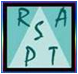 